Assistance with activities and participationExported from METEOR(AIHW's Metadata Online Registry)© Australian Institute of Health and Welfare 2024This product, excluding the AIHW logo, Commonwealth Coat of Arms and any material owned by a third party or protected by a trademark, has been released under a Creative Commons BY 4.0 (CC BY 4.0) licence. Excluded material owned by third parties may include, for example, design and layout, images obtained under licence from third parties and signatures. We have made all reasonable efforts to identify and label material owned by third parties.You may distribute, remix and build on this website’s material but must attribute the AIHW as the copyright holder, in line with our attribution policy. The full terms and conditions of this licence are available at https://creativecommons.org/licenses/by/4.0/.Enquiries relating to copyright should be addressed to info@aihw.gov.au.Enquiries or comments on the METEOR metadata or download should be directed to the METEOR team at meteor@aihw.gov.au.Assistance with activities and participationIdentifying and definitional attributesIdentifying and definitional attributesMetadata item type:Glossary ItemMETEOR identifier:327298Registration status:Community Services (retired), Standard 01/03/2005Health, Standard 29/11/2006Disability, Standard 13/08/2015Definition:The help that a person receives or needs from another person, because of their difficulty in performing an activity or in participating in an area of life.Context:'Assistance' is an important subset of Environmental factors that may facilitate (or hinder) the activities or participation of people with disability. Assistance is a key policy and service component in the disability and aged care services field in Australia. Further, it is recognised in the ICF as a crucial factor whose presence (or absence) must be noted when recording measures of functioning and disability.Recording measures of assistance needed or provided will provide further information about activity limitations.Collection and usage attributesCollection and usage attributesComments:The concept can be used to describe aspects of the environment. Depending on which environment is present or being considered, the measure of assistance indicates what assistance is currently received (in the current or usual environment) and what would be needed (in an optimum environment). 'Need' more generally relates to environmental factors (including personal assistance, equipment and environmental modifications) that are present in an optimum environment but not in the person's current environment. That is, changes may be needed to environmental factors in order to improve a person's functioning and reduce their disability. While these ideas apply generally to 'Environmental Factors' and the related metadata item, Extent of environmental factors influence code [X]N, the concept of 'Assistance' focuses solely on the factor of personal assistance.Measures of assistance and need for assistance are under active development in a number of disciplines and service programs. Assistance may be measured in various ways, for instance in relation to duration, frequency and intensity of assistance. Related data elements are therefore likely to emerge in the future.This glossary item is based on the International Classification of Functioning, Disability and Health (ICF). The ICF was endorsed by the World Health Assembly in 2001 as a reference member of the WHO Family of International Classifications and of the Australian Family of Health and Related Classifications (endorsed by the National Health Information Management Group in 2002).The ICF provides a framework for the description of human functioning and disability. The components of ICF are defined in relation to a health condition. A health condition is an ‘umbrella term for disease (acute or chronic), disorder, injury or trauma’ (WHO 2001). A health condition may be recorded, for example, as Episode of care principal diagnosis, code (ICD-10-AM 3rd Ed) ANN{.N[N} and Episode of care additional diagnosis, code (ICD-10-AM 3rd Ed) ANN{.N[N}.Source and reference attributesSource and reference attributesOrigin:World Health Organization (WHO) 2001. ICF: International Classification of Functioning, Disability and Health. Geneva: WHOAustralian Institute of Health and Welfare (AIHW) 2003. ICF Australian User Guide Version 1.0. Canberra: AIHWReference documents:Further information on the ICF can be found in the ICF itself and the ICF Australian User Guide (AIHW 2003) and the following websites
• WHO ICF website
http://www.who.int/classifications/icf/en
• Australian Collaborating Centre ICF website
http://www.aihw.gov.au/disability/icf/index.html
 Relational attributesRelational attributesRelated metadata references:Is re-engineered from  Assistance with activities and participation, version 1, DEC, NCSDD, NCSIMG, Superseded 01/03/2005.pdf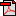  (17.4 KB)No registration statusMetadata items which use this glossary item:Activity difficulty level code (ICF 2001) NCommunity Services (retired), Superseded 16/10/2006
Activity difficulty level code (ICF 2001) NCommunity Services (retired), Standard 16/10/2006Disability, Standard 13/08/2015Health, Standard 29/11/2006
Person—disability group, code NCommunity Services (retired), Standard 01/03/2005